УТВЕРЖДАЮ
Заместитель председателя Хотимского райисполкома  «03» января 2022 г.Г Р А Ф И К заседаний районной комиссии для проверки знаний руководителей и членов комиссий организаций, не имеющих вышестоящих органов управления, по вопросам охраны труда в 1 полугодии 2022 г.Н.А.ХучевЯнварь Январь Февраль Февраль Март Март Апрель Апрель Май Май Июнь Июнь 13Резерв-ный день: 2710Резерв-ный день: 2410Резерв-ныйдень: 2414Резерв-ныйдень: 2812Резерв-ныйдень: 269Резерв-ныйдень: 23Начальник управления по труду, занятости и социальной защите Хотимского райисполкома   Е.Н.Бороденко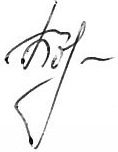 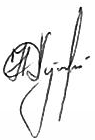 